Name: ____________________________________________________ Date: ___________ Period: ______ NOTESChemistry Notes: The Periodic TableEvery element has its own unique symbol.For some elements the symbol is simply the _______ letter of the element’s ________. Examples: Hydrogen = ______, Sulfur = ______, Carbon = ______Symbols for other elements use the _______________________ plus one other ____________ of the element’s name. The first letter is ____________________ and the _______________ letter is not. Examples: Aluminum = ______, Platinum = ______, cadmium = ______The ______________ of some symbols are not as obvious.  Some elements have symbols that refer to the element’s name in ______________.Examples: gold = ______, lead = ______, copper = ______For some elements the symbol is simply the _______ letter of the element’s ________. Examples: Hydrogen = ______, Sulfur = ______, Carbon = ______Symbols for other elements use the _______________________ plus one other ____________ of the element’s name. The first letter is ____________________ and the _______________ letter is not. Examples: Aluminum = ______, Platinum = ______, cadmium = ______The ______________ of some symbols are not as obvious.  Some elements have symbols that refer to the element’s name in ______________.Examples: gold = ______, lead = ______, copper = ______Who is the “Father of the Periodic Table?” Mendeleev was the first scientist to notice the __________________________ between the __________________Arranged his periodic table by ____________________________Said properties of __________________ elements could be predicted by the ___________________ of elements around the missing elementPredicted ______________________ (Al)It was later discovered that the ___________________ nature of the elements was associated with _________________________________, not atomic massPeriodic means ____________________Mendeleev was the first scientist to notice the __________________________ between the __________________Arranged his periodic table by ____________________________Said properties of __________________ elements could be predicted by the ___________________ of elements around the missing elementPredicted ______________________ (Al)It was later discovered that the ___________________ nature of the elements was associated with _________________________________, not atomic massPeriodic means ____________________What is the Periodic Table?Column (up and down)= _______________ or ________________________ columns on the Periodic TableRow (side to side)= _____________________ rows on the Periodic TableColumn (up and down)= _______________ or ________________________ columns on the Periodic TableRow (side to side)= _____________________ rows on the Periodic TableWhat does the information in the box tell me?Atomic Number = # of _______________Elemental _______________Atomic _________ = ______________________ of the atom  *if you ______________________, you get Atomic mass ________ (# of protons plus _______________)Atomic Number = # of _______________Elemental _______________Atomic _________ = ______________________ of the atom  *if you ______________________, you get Atomic mass ________ (# of protons plus _______________)Types of Elements: What are Metals? On the __________ side of the periodic tableProperties: Good conductors of _____________________ and ____________________________ in appearance (metallic!)Malleable: able to be _________________ or re-shapedDuctile: able to be ____________________ into wire or _______________ very thin (think: Aluminum foil)These are general properties; individual properties of metals will _____ Some will be better ____________________ or more _________________ than others! On the __________ side of the periodic tableProperties: Good conductors of _____________________ and ____________________________ in appearance (metallic!)Malleable: able to be _________________ or re-shapedDuctile: able to be ____________________ into wire or _______________ very thin (think: Aluminum foil)These are general properties; individual properties of metals will _____ Some will be better ____________________ or more _________________ than others! Types of Elements: 
What are Nonmetals? Elements on the_______________ side of the periodic table. Properties are ____________________ those of metals.Usually ___________ conductors of heat and electricity________ shiny, malleable, or ductileMost are _______________Elements on the_______________ side of the periodic table. Properties are ____________________ those of metals.Usually ___________ conductors of heat and electricity________ shiny, malleable, or ductileMost are _______________Types of Elements: What are Metalloids? Found __________________ the “stair-step line” (see next slide)Have properties of both ______________ and ______________________ Most common metalloid is ______________, which is the ________________ most common element in the Earth’s _______________.Found __________________ the “stair-step line” (see next slide)Have properties of both ______________ and ______________________ Most common metalloid is ______________, which is the ________________ most common element in the Earth’s _______________.Where are Metals, Non-Metals, and Metalloids on the Periodic Table? Only ______________ on the left (metal) side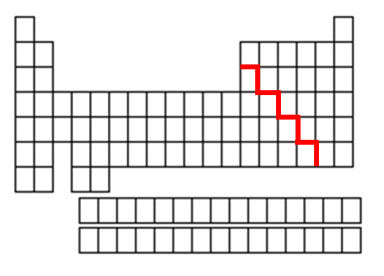 Metals are to the __________ of the stair- stepNonmetals are on the ___________ of the stair-step Metalloids _________ the stair-stepWhat are Valence Electrons and Reactivity?Valence electrons are the electrons ______________ from the nucleus. Atoms have __________________ numbers of valence electrons. Reactivity: how likely an atom is to _______________ (react) with other atoms. Some elements are _________ reactive, while others almost ____________ react. Valence electrons are the electrons ______________ from the nucleus. Atoms have __________________ numbers of valence electrons. Reactivity: how likely an atom is to _______________ (react) with other atoms. Some elements are _________ reactive, while others almost ____________ react. What are the groups/families on the Periodic Table?Elements on the periodic table can be grouped into __________________ (or groups) based on their _________________ properties.We call them “families” because the elements in each family are “____________.”Each family has a ____________________ to differentiate it from the other families in the periodic table.Elements in each family____________ differently with other elements.Elements on the periodic table can be grouped into __________________ (or groups) based on their _________________ properties.We call them “families” because the elements in each family are “____________.”Each family has a ____________________ to differentiate it from the other families in the periodic table.Elements in each family____________ differently with other elements.Group 1: the Alkali Metals_________________ is NOT part of this family!!! Most _____________ metals on the PT_________________: how likely an atom is to interact with other atomsRarely found _________ (_______________________________) in natureForm _________ with a charge of ______, have 1 _________________________Soft and ______________, shinyVery reactive, esp. with _____________Conduct_____________________________________ is NOT part of this family!!! Most _____________ metals on the PT_________________: how likely an atom is to interact with other atomsRarely found _________ (_______________________________) in natureForm _________ with a charge of ______, have 1 _________________________Soft and ______________, shinyVery reactive, esp. with _____________Conduct____________________Group 2: the Alkaline Earth MetalsStill quite ___________________Form ions with a charge of ________, have ______ valence electronsWhite, silvery, and ______________________Conduct ____________________Still quite ___________________Form ions with a charge of ________, have ______ valence electronsWhite, silvery, and ______________________Conduct ____________________Groups 3-12: Transition MetalsFound _______________ and in ____________________ in natureForm ions with a charge of usually _______ but varies—usually _______ valence electronsAlmost all are _________ at room temp (except _____________, Hg, is a ___________)Good _________________ of heat and electricity.Found _______________ and in ____________________ in natureForm ions with a charge of usually _______ but varies—usually _______ valence electronsAlmost all are _________ at room temp (except _____________, Hg, is a ___________)Good _________________ of heat and electricity.Group 13: Boron FamilyNamed after the ____________ element in the group (at the ________ of the column), ____________Form ions with a charge of ______, have ______ valence electronsNamed after the ____________ element in the group (at the ________ of the column), ____________Form ions with a charge of ______, have ______ valence electronsGroup 14: The Carbon FamilyContains elements that can form ________________ bonds (____________ and silicon)Form ions with a charge of ______ or ______, have ______ valence electronsContains elements that can form ________________ bonds (____________ and silicon)Form ions with a charge of ______ or ______, have ______ valence electronsGroup 15: the Nitrogen FamilyForm ions with a charge of _______, have _______ valence electronsForm ions with a charge of _______, have _______ valence electronsGroup 16: The Oxygen FamilyAlso known as the ________________________Form ions with a charge of ______, have _______ valence electronsAlso known as the ________________________Form ions with a charge of ______, have _______ valence electronsGroup 17: the HalogensMost ________________________________ Form ions with a charge of ______, have _______ valence electronsMost ________________________________ Form ions with a charge of ______, have _______ valence electronsGroup 18: The Noble Gases (Inert Gases)_____________________Do not form ___________! Charge is _____, have either ____ or ____valence electronsAll are _______________________________________Do not form ___________! Charge is _____, have either ____ or ____valence electronsAll are __________________Rare Earth MetalsSome are ____________________The rare earths are silver, silvery-white, or gray __________________. Conduct _______________________Called: Lanthanides and ActinidesSome are ____________________The rare earths are silver, silvery-white, or gray __________________. Conduct _______________________Called: Lanthanides and ActinidesWhat are some trends in the periodic table? Atomic size _______________ as you move from left to right across the table. Atomic size __________________ as you move from top to bottom of the table. The density of an element ___________________ from top to bottom. The element ________________ has the highest known density. The most reactive elements are groups ______ and _______. The least reactive elements are in group _________. Atomic size _______________ as you move from left to right across the table. Atomic size __________________ as you move from top to bottom of the table. The density of an element ___________________ from top to bottom. The element ________________ has the highest known density. The most reactive elements are groups ______ and _______. The least reactive elements are in group _________. 